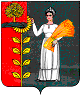 Администрация сельского поселения Демшинский сельсовет Добринского муниципального района Липецкой областиРоссийской ФедерацииПОСТАНОВЛЕНИЕ01.04.2020                           с. Демшинка                           № 13О признании утратившим силупостановления администрации сельского поселения № 10 от 27.03.2020г.  «О дополнительных мерах по защите населения в связи с угрозой распространения новой коронавирусной инфекции (2019-пСоV) в сельском поселении Демшинский сельсовет Добринскогомуниципального районаЛипецкой области»       В связи с приведением в соответствие с действующим законодательством нормативных правовых актов сельского поселения Демшинский сельсовет, руководствуясь постановлением администрации Добринского муниципального района № 233 от 31.03.2020г. О внесении изменения в постановление администрации Добринского муниципального района от 27 марта 2020 года № 227«О дополнительных мерах по защите населения в связи с угрозой распространения новой коронавирусной инфекции (2019-пСоV) в Добринском муниципальном районе», Уставом сельского поселения Демшинский сельсовет,  администрация сельского поселения Демшинский сельсоветПОСТАНОВЛЯЕТ:Постановление администрации сельского поселения № 10 от 27.03.2020г.  «О дополнительных мерах по защите населения в связи с угрозой распространения новой коронавирусной инфекции (2019-пСоV) в сельском поселении Демшинский сельсовет Добринского муниципального района Липецкой области» считать утратившим силу.Контроль по исполнению настоящего постановления оставляю за собой.Глава администрации                                                       А.И. Двуреченских     